Zajęcia wyrównawcze z matematyki dla kl. VKarta pracy 1424.06.2020Liczby dodatnie i ujemne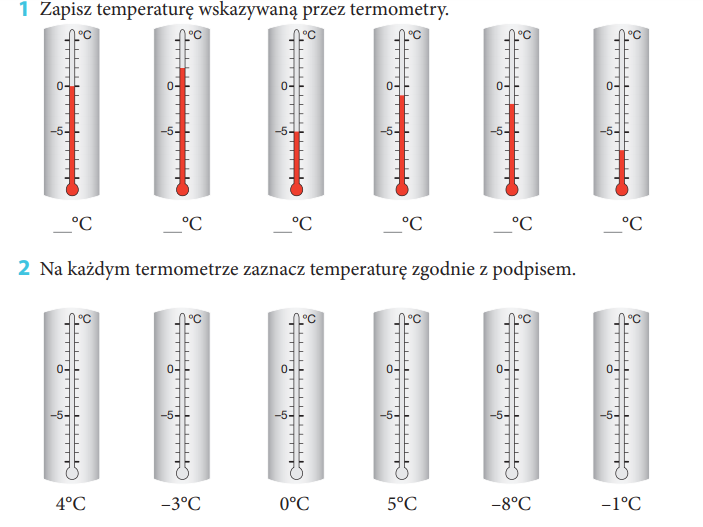 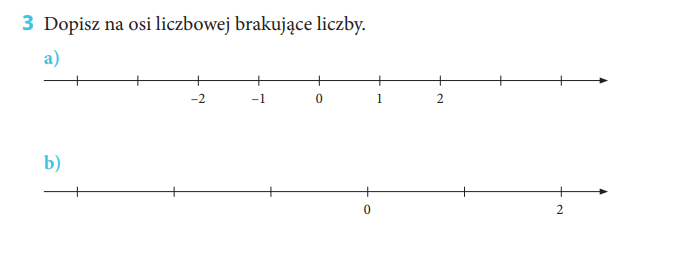 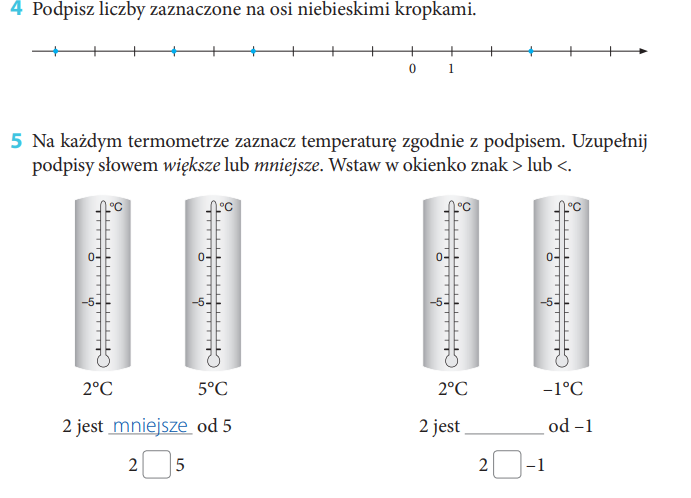 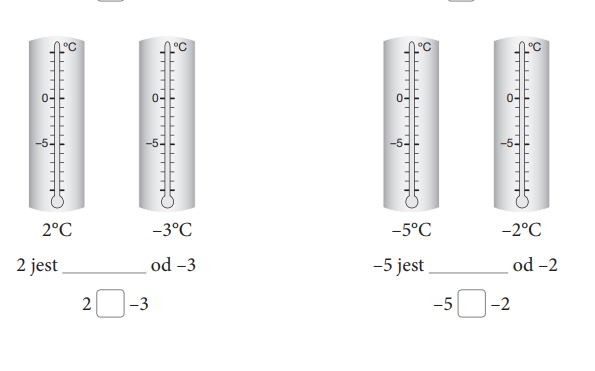 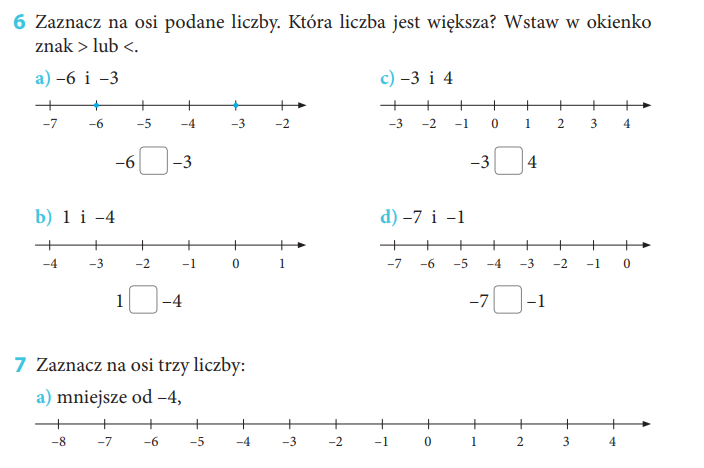 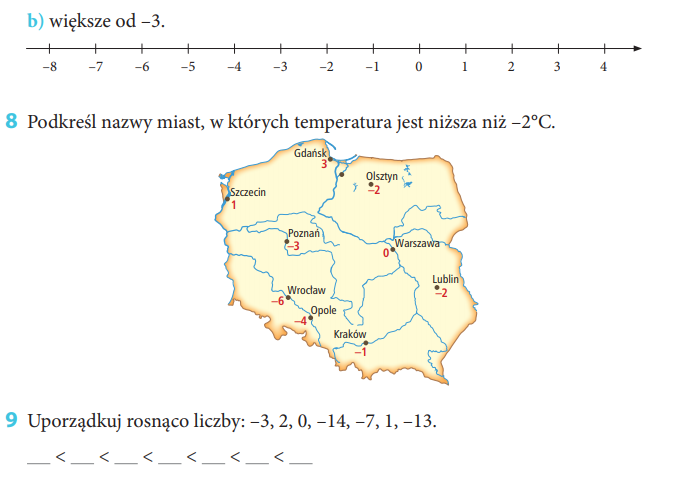 